Source   https://www.commerce.wa.gov.au/labour-relations/guide-who-wa-state-system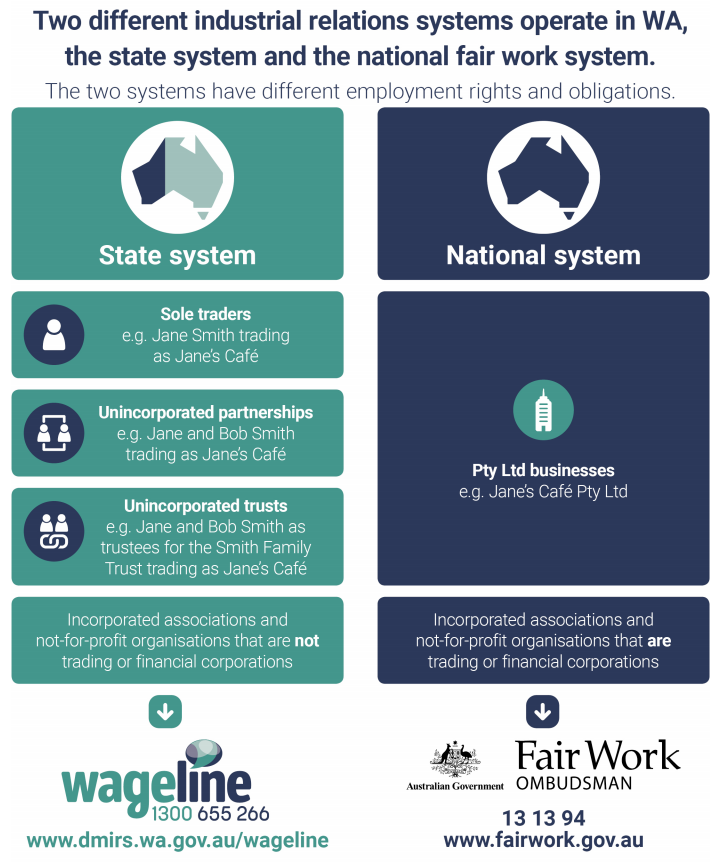 